Charlotte-Mecklenburg SchoolsMiddle School Student-Athlete Pre-Participation FormTAB THROUGH FORM & TYPE INFORMATION OR PRINT FORM AND WRITE INFORMATIONParent/Guardian Initials: ______________     Student-Athlete Initials: ______________Page 3 of this document must be completed by a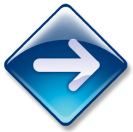 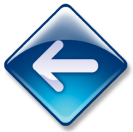 Physician, Physician’s Assistant or Nurse PractitionerName (First, MI, Last): ________________________________________________________ CMS Student ID # ____________________________Height: _______________ Weight: _______________ Pulse: _______________ Blood Pressure (sitting): (arm) __________ (leg) ___________Vision: Right 20 / _________ Left 20 / _________ Corrected:   Y   N       Body Fat% (opt.): ___________ UA (opt.): ___________I, the undersigned, certify that I have examined this student-athlete and find him/her medically:    Cleared    Deferred until: (e.g. Rehab, consultation, lab, referral, etc.) ____________________________________________________________    May participate in the following sport(s) ONLY: (CHECK ALL THAT APPLY)______ Contact/Collision ______ Limited Contact ______ Non-Contact/Strenuous ______ Non-Contact/Non-StrenuousPlease specify each condition requiring clearance before participating in a sport in the classification checked above: Not cleared   Due to: ______________________________________________________________________________________________PERSONAL & EMERGENCY CONTACT INFORMATIONPERSONAL & EMERGENCY CONTACT INFORMATIONPERSONAL & EMERGENCY CONTACT INFORMATIONPERSONAL & EMERGENCY CONTACT INFORMATIONPERSONAL & EMERGENCY CONTACT INFORMATIONPERSONAL & EMERGENCY CONTACT INFORMATIONPERSONAL & EMERGENCY CONTACT INFORMATIONPERSONAL & EMERGENCY CONTACT INFORMATIONPERSONAL & EMERGENCY CONTACT INFORMATIONPERSONAL & EMERGENCY CONTACT INFORMATIONPERSONAL & EMERGENCY CONTACT INFORMATIONPERSONAL & EMERGENCY CONTACT INFORMATIONPERSONAL & EMERGENCY CONTACT INFORMATIONPERSONAL & EMERGENCY CONTACT INFORMATIONPERSONAL & EMERGENCY CONTACT INFORMATIONPERSONAL & EMERGENCY CONTACT INFORMATIONPERSONAL & EMERGENCY CONTACT INFORMATIONPERSONAL & EMERGENCY CONTACT INFORMATIONPERSONAL & EMERGENCY CONTACT INFORMATIONPERSONAL & EMERGENCY CONTACT INFORMATIONPERSONAL & EMERGENCY CONTACT INFORMATIONPERSONAL & EMERGENCY CONTACT INFORMATIONPERSONAL & EMERGENCY CONTACT INFORMATIONPERSONAL & EMERGENCY CONTACT INFORMATIONPERSONAL & EMERGENCY CONTACT INFORMATIONPERSONAL & EMERGENCY CONTACT INFORMATIONPERSONAL & EMERGENCY CONTACT INFORMATIONPERSONAL & EMERGENCY CONTACT INFORMATIONPERSONAL & EMERGENCY CONTACT INFORMATIONPERSONAL & EMERGENCY CONTACT INFORMATIONPERSONAL & EMERGENCY CONTACT INFORMATIONPERSONAL & EMERGENCY CONTACT INFORMATIONPERSONAL & EMERGENCY CONTACT INFORMATIONPERSONAL & EMERGENCY CONTACT INFORMATIONStudent-Athlete’s Name (First, MI, Last):  Student-Athlete’s Name (First, MI, Last):  Student-Athlete’s Name (First, MI, Last):  Student-Athlete’s Name (First, MI, Last):  Student-Athlete’s Name (First, MI, Last):  Student-Athlete’s Name (First, MI, Last):  Student-Athlete’s Name (First, MI, Last):  Student-Athlete’s Name (First, MI, Last):  Student-Athlete’s Name (First, MI, Last):  Student-Athlete’s Name (First, MI, Last):  CMS Student ID #CMS Student ID #CMS Student ID #CMS Student ID #CMS Student ID #Gender:     M    F   Gender:     M    F   Gender:     M    F   Gender:     M    F   Gender:     M    F   Gender:     M    F   Date of Birth:  Date of Birth:  Date of Birth:  Age:Age:Age:Age:Age:Age:Home Phone:   Home Phone:   Home Phone:   Home Phone:   Home Phone:   Home Phone:   Resides At Street Address:  Resides At Street Address:  Resides At Street Address:  Resides At Street Address:  Resides At Street Address:  Resides At Street Address:  Resides At Street Address:  City:City:State:Zip Code:Zip Code:Zip Code:County:Father’s Name:Father’s Name:Daytime Phone:Daytime Phone:Daytime Phone:Daytime Phone:Daytime Phone: Cell Phone: Cell Phone: Cell Phone: Cell Phone:Street Address:  Street Address:  City:City:City:State:Zip Code:Zip Code:Zip Code:County:Mother’s Name:Mother’s Name:Mother’s Name:Daytime Phone:Daytime Phone:Daytime Phone:Daytime Phone:Daytime Phone: Cell Phone: Cell Phone: Cell Phone: Cell Phone:Street Address:  Street Address:  Street Address:  City:City:City:State:Zip Code:Zip Code:Zip Code:County:If applicable… Guardian’s Name:If applicable… Guardian’s Name:If applicable… Guardian’s Name:If applicable… Guardian’s Name:If applicable… Guardian’s Name:If applicable… Guardian’s Name:If applicable… Guardian’s Name:If applicable… Guardian’s Name:Daytime Phone:Daytime Phone:Daytime Phone:Daytime Phone:Daytime Phone: Cell Phone: Cell Phone: Cell Phone: Cell Phone:Street Address:  City:City:City:State:Zip Code:Zip Code:Zip Code:County:• If student-athlete resides with other than parent(s), attach legal documentation of custody (guardianship or affidavit provided by Student Placement)Failure to provide accurate and up-to-date residence information may be grounds for loss of athletic eligibility• If student-athlete resides with other than parent(s), attach legal documentation of custody (guardianship or affidavit provided by Student Placement)Failure to provide accurate and up-to-date residence information may be grounds for loss of athletic eligibility• If student-athlete resides with other than parent(s), attach legal documentation of custody (guardianship or affidavit provided by Student Placement)Failure to provide accurate and up-to-date residence information may be grounds for loss of athletic eligibility• If student-athlete resides with other than parent(s), attach legal documentation of custody (guardianship or affidavit provided by Student Placement)Failure to provide accurate and up-to-date residence information may be grounds for loss of athletic eligibility• If student-athlete resides with other than parent(s), attach legal documentation of custody (guardianship or affidavit provided by Student Placement)Failure to provide accurate and up-to-date residence information may be grounds for loss of athletic eligibility• If student-athlete resides with other than parent(s), attach legal documentation of custody (guardianship or affidavit provided by Student Placement)Failure to provide accurate and up-to-date residence information may be grounds for loss of athletic eligibility• If student-athlete resides with other than parent(s), attach legal documentation of custody (guardianship or affidavit provided by Student Placement)Failure to provide accurate and up-to-date residence information may be grounds for loss of athletic eligibility• If student-athlete resides with other than parent(s), attach legal documentation of custody (guardianship or affidavit provided by Student Placement)Failure to provide accurate and up-to-date residence information may be grounds for loss of athletic eligibility• If student-athlete resides with other than parent(s), attach legal documentation of custody (guardianship or affidavit provided by Student Placement)Failure to provide accurate and up-to-date residence information may be grounds for loss of athletic eligibility• If student-athlete resides with other than parent(s), attach legal documentation of custody (guardianship or affidavit provided by Student Placement)Failure to provide accurate and up-to-date residence information may be grounds for loss of athletic eligibility• If student-athlete resides with other than parent(s), attach legal documentation of custody (guardianship or affidavit provided by Student Placement)Failure to provide accurate and up-to-date residence information may be grounds for loss of athletic eligibility• If student-athlete resides with other than parent(s), attach legal documentation of custody (guardianship or affidavit provided by Student Placement)Failure to provide accurate and up-to-date residence information may be grounds for loss of athletic eligibility• If student-athlete resides with other than parent(s), attach legal documentation of custody (guardianship or affidavit provided by Student Placement)Failure to provide accurate and up-to-date residence information may be grounds for loss of athletic eligibility• If student-athlete resides with other than parent(s), attach legal documentation of custody (guardianship or affidavit provided by Student Placement)Failure to provide accurate and up-to-date residence information may be grounds for loss of athletic eligibility• If student-athlete resides with other than parent(s), attach legal documentation of custody (guardianship or affidavit provided by Student Placement)Failure to provide accurate and up-to-date residence information may be grounds for loss of athletic eligibility• If student-athlete resides with other than parent(s), attach legal documentation of custody (guardianship or affidavit provided by Student Placement)Failure to provide accurate and up-to-date residence information may be grounds for loss of athletic eligibility• If student-athlete resides with other than parent(s), attach legal documentation of custody (guardianship or affidavit provided by Student Placement)Failure to provide accurate and up-to-date residence information may be grounds for loss of athletic eligibility• If student-athlete resides with other than parent(s), attach legal documentation of custody (guardianship or affidavit provided by Student Placement)Failure to provide accurate and up-to-date residence information may be grounds for loss of athletic eligibility• If student-athlete resides with other than parent(s), attach legal documentation of custody (guardianship or affidavit provided by Student Placement)Failure to provide accurate and up-to-date residence information may be grounds for loss of athletic eligibility• If student-athlete resides with other than parent(s), attach legal documentation of custody (guardianship or affidavit provided by Student Placement)Failure to provide accurate and up-to-date residence information may be grounds for loss of athletic eligibility• If student-athlete resides with other than parent(s), attach legal documentation of custody (guardianship or affidavit provided by Student Placement)Failure to provide accurate and up-to-date residence information may be grounds for loss of athletic eligibility• If student-athlete resides with other than parent(s), attach legal documentation of custody (guardianship or affidavit provided by Student Placement)Failure to provide accurate and up-to-date residence information may be grounds for loss of athletic eligibility• If student-athlete resides with other than parent(s), attach legal documentation of custody (guardianship or affidavit provided by Student Placement)Failure to provide accurate and up-to-date residence information may be grounds for loss of athletic eligibility• If student-athlete resides with other than parent(s), attach legal documentation of custody (guardianship or affidavit provided by Student Placement)Failure to provide accurate and up-to-date residence information may be grounds for loss of athletic eligibility• If student-athlete resides with other than parent(s), attach legal documentation of custody (guardianship or affidavit provided by Student Placement)Failure to provide accurate and up-to-date residence information may be grounds for loss of athletic eligibility• If student-athlete resides with other than parent(s), attach legal documentation of custody (guardianship or affidavit provided by Student Placement)Failure to provide accurate and up-to-date residence information may be grounds for loss of athletic eligibility• If student-athlete resides with other than parent(s), attach legal documentation of custody (guardianship or affidavit provided by Student Placement)Failure to provide accurate and up-to-date residence information may be grounds for loss of athletic eligibility• If student-athlete resides with other than parent(s), attach legal documentation of custody (guardianship or affidavit provided by Student Placement)Failure to provide accurate and up-to-date residence information may be grounds for loss of athletic eligibility• If student-athlete resides with other than parent(s), attach legal documentation of custody (guardianship or affidavit provided by Student Placement)Failure to provide accurate and up-to-date residence information may be grounds for loss of athletic eligibility• If student-athlete resides with other than parent(s), attach legal documentation of custody (guardianship or affidavit provided by Student Placement)Failure to provide accurate and up-to-date residence information may be grounds for loss of athletic eligibility• If student-athlete resides with other than parent(s), attach legal documentation of custody (guardianship or affidavit provided by Student Placement)Failure to provide accurate and up-to-date residence information may be grounds for loss of athletic eligibility• If student-athlete resides with other than parent(s), attach legal documentation of custody (guardianship or affidavit provided by Student Placement)Failure to provide accurate and up-to-date residence information may be grounds for loss of athletic eligibility• If student-athlete resides with other than parent(s), attach legal documentation of custody (guardianship or affidavit provided by Student Placement)Failure to provide accurate and up-to-date residence information may be grounds for loss of athletic eligibility• If student-athlete resides with other than parent(s), attach legal documentation of custody (guardianship or affidavit provided by Student Placement)Failure to provide accurate and up-to-date residence information may be grounds for loss of athletic eligibilitySPORT (check all sports you are considering to participate in)INSURANCEINSURANCEINSURANCEINSURANCEINSURANCESchool Board Policy JLA requires that all students who participate in athletics be adequately covered by medical or accident insurance. We acknowledge that it is the signed responsibility to notify CMS of any changes that occur to the personal insurance policy below and affect the procedures in which the above-named individual may receive treatment; this includes loss of coverage.  We certify that we have purchased and will maintain in full force and effect during student-athlete’s participation in athletics the following insurance policy: School Board Policy JLA requires that all students who participate in athletics be adequately covered by medical or accident insurance. We acknowledge that it is the signed responsibility to notify CMS of any changes that occur to the personal insurance policy below and affect the procedures in which the above-named individual may receive treatment; this includes loss of coverage.  We certify that we have purchased and will maintain in full force and effect during student-athlete’s participation in athletics the following insurance policy: School Board Policy JLA requires that all students who participate in athletics be adequately covered by medical or accident insurance. We acknowledge that it is the signed responsibility to notify CMS of any changes that occur to the personal insurance policy below and affect the procedures in which the above-named individual may receive treatment; this includes loss of coverage.  We certify that we have purchased and will maintain in full force and effect during student-athlete’s participation in athletics the following insurance policy: School Board Policy JLA requires that all students who participate in athletics be adequately covered by medical or accident insurance. We acknowledge that it is the signed responsibility to notify CMS of any changes that occur to the personal insurance policy below and affect the procedures in which the above-named individual may receive treatment; this includes loss of coverage.  We certify that we have purchased and will maintain in full force and effect during student-athlete’s participation in athletics the following insurance policy: School Board Policy JLA requires that all students who participate in athletics be adequately covered by medical or accident insurance. We acknowledge that it is the signed responsibility to notify CMS of any changes that occur to the personal insurance policy below and affect the procedures in which the above-named individual may receive treatment; this includes loss of coverage.  We certify that we have purchased and will maintain in full force and effect during student-athlete’s participation in athletics the following insurance policy: Check One:    School Accident Insurance	 Personal Insurance CompanyCheck One:    School Accident Insurance	 Personal Insurance CompanyCheck One:    School Accident Insurance	 Personal Insurance CompanyCheck One:    School Accident Insurance	 Personal Insurance CompanyCheck One:    School Accident Insurance	 Personal Insurance CompanyName of Insurance CompanyPolicy NumberGroup NumberInsurance Phone for AuthorizationPolicy HolderRELEASEIn consideration of CMS allowing the above-named individual to participate in athletics, we agree to release and hold CMS, its athletic coaches, and other employees free, harmless and indemnified from and against any and all claims, suits, or causes of action arising from or out of injury that the student-athlete may suffer from participation in athletics other than an injury from gross or willful negligence. ASSUMPTION OF RISKWe acknowledge and understand that there is a risk of injury involved in athletic participation. We understand that the student-athlete will be under the supervision and the instructions of the coach in order to reduce the risk of injury to the student-athlete and other athletes. However, we acknowledge and understand that neither the coach nor CMS can eliminate the risk of injury in sports. Injuries may and do occur. Sports injuries can be severe and in some cases may result in permanent disability or even death. We freely, knowingly, and willfully accept and assume the risk of injury that might occur from participation in athletics.HIPAA / FERPA RELEASEThe above named student-athlete has opted his/her rights under the US Department of Health and Human Resources guidelines.  By signing this release, the student-athlete allows sharing of medical information between the Sports Medicine Staff (team physicians and medical staff, athletic trainers, and student assistants), the CMS Athletics Staff (Athletic Director and Coaches), CMS Administration and his/her medical provider(s). In the event of an emergency situation, information may be shared with emergency medical personnel. Every reasonable effort will be made to protect this information.  It is understood that once this medical information is disclosed, it is no longer protected under the HIPAA/FERPA guidelines. SEVENTH GRADE ENTRYSEVENTH GRADE ENTRYSEVENTH GRADE ENTRYSEVENTH GRADE ENTRYSEVENTH GRADE ENTRYSEVENTH GRADE ENTRYSEVENTH GRADE ENTRYSEVENTH GRADE ENTRYSEVENTH GRADE ENTRYSEVENTH GRADE ENTRYSEVENTH GRADE ENTRYSEVENTH GRADE ENTRYSEVENTH GRADE ENTRY• This is myconsecutive semester atconsecutive semester atMiddle SchoolMiddle SchoolMiddle SchoolMiddle School• I initially entered the seventh grade in the fall of (yr.)• I initially entered the seventh grade in the fall of (yr.)• I initially entered the seventh grade in the fall of (yr.)• I initially entered the seventh grade in the fall of (yr.)• Last semester I attended• Last semester I attended• Last semester I attendedSchool in CitySchool in CityStateMEDICAL HISTORYMEDICAL HISTORYMEDICAL HISTORY* Please take the time, read through the questions, and answer to the best of your knowledge.*The following questions should be answered by the student-athlete with the assistance of a parent/guardian. Explain any “Yes” answers below.If additional space is needed, please attach to this form.* Please take the time, read through the questions, and answer to the best of your knowledge.*The following questions should be answered by the student-athlete with the assistance of a parent/guardian. Explain any “Yes” answers below.If additional space is needed, please attach to this form.* Please take the time, read through the questions, and answer to the best of your knowledge.*The following questions should be answered by the student-athlete with the assistance of a parent/guardian. Explain any “Yes” answers below.If additional space is needed, please attach to this form.Please explain “Yes” answers in the space below. Please put date(s) of any injuries along with explanation:Please explain “Yes” answers in the space below. Please put date(s) of any injuries along with explanation:Please explain “Yes” answers in the space below. Please put date(s) of any injuries along with explanation:CERTIFICATION / MEDICAL AUTHORIZATIONWe certify that all of the information provided by us on this form is correct. We agree by the rules of the NCDPI and CMS. We give our consent for the student-athlete to receive a medical screening prior to participation in athletics and acknowledge that this is simply a screening evaluation and not suitable for regular health care. If the student-athlete is injured while participating in athletics and CMS is unable to contact the parent, we grant CMS permission and the authority to obtain necessary medical care and/or treatment for the student’s injury including first aid, CPR, medical or surgical treatment recommended by a physician and we accept the financial responsibility for such medical care or treatment.We (student and parents) certify that the home address shown in this document is the student’s sole bona fide residence, and we will notify the school principal immediately of any change in residence, since such a move may alter the eligibility status of the student athlete.All information contained in this form is accurate and correct.Student-Athlete: ___________________________________________________  Date: _____________________________                                                                  (Signature)Parent/Guardian: ___________________________________________________ Date: _____________________________                                                           (Please Print Name)Parent/Guardian: ___________________________________________________ Date: _____________________________                                                                   (Signature)PHYSICAL EXAMINATION: To be completed by a Physician, Physician’s Assistant or Nurse Practitioner ONLYNormalAbnormal FindingsInitialsGeneral MedicalAppearance/Emotional AffectHead/Eyes/Ears/Nose/ThroatLymph NodesHeart (standing/supine)Pulses (include femoral)LungsAbdomen (include liver, spleen)SkinNeurologic (Balance, Coordination)Genitalia (males only)Orthopedic Record if any laxity,weakness, instability, decreased ROMCervical/SpineShoulder/ArmElbow/ForearmWrist/HandHip/ThighKneeLeg/AnkleFootCardiologic (optional)EKGEchocardiogramNeurologic (optional)Baseline Neuropsychological TestingCLEARANCEClassification of Sports by ContactClassification of Sports by ContactClassification of Sports by ContactClassification of Sports by ContactContact/CollisionLimited ContactNon-ContactNon-ContactStrenuousNon-Strenuous  Football  Baseball/Softball  Discus, Javelin, Shot Put Golf  Soccer  Basketball  Running/Cross Country  Cheerleading  Swimming  Volleyball  Tennis  High Jump, Pole Vault  Strength TrainingThe following are considered disqualifying, but not limited to, until medical and parental releases are obtained: Atlantoaxial instability; Bleeding disorder; Hypertension; Dysrhythmia; Mitral valve prolapse; Acute infections; Obvious growth retardation; Diabetes mellitus; Jaundice; Severe visual or auditory impairment; Pulmonary insufficiency; Organ transplant recipient; Enlarged liver or spleen; Hernia; Musculoskeletal deformity associated with functional loss; History of convulsions or repeated concussions; Absence of one kidney, eye, testicle, ovary, etc.Physician’s Name: _________________________________________Address: _________________________________________________                 _________________________________________________Phone: ___________________________________________________Physician Office Stamp:Signature _________________________________________________ MD   PA   NPDate of exam: __________________________